REPUBLIKA HRVATSKAVUKOVARSKO-SRIJEMSKA ŽUPANIJA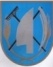 OPĆINA TOVARNIIKOPĆINSKI NAČELNIK KLASA: 024-12/22-01/02URBROJ: 2198-12-03-22-1 Tovarnik, 25. 03.2022. Temeljem članka 10. stavka 2. i članka 12. stavka 2. Zakona o poljoprivrednom zemljištu (NN  broj 20/18, 115/18 i 98/19 ), članka 4. stavka 2. Pravilnika o agrotehničkim mjerama („Narodne novine“  broj 22/19 ) i  članka 48. Statuta Općine Tovarnik („Službeni vjesnik“ Vukovarsko-srijemske županije broj 3/22  ),  načelnik Općine Tovarnik donosiGODIŠNJE IZVJEŠĆE o primjeni agrotehničkih mjera i mjera za održavanje poljoprivrednih rudina u 2021. godini1. UVODOpćinsko vijeće Općine Tovarnik na sjednici održanoj 23.05.2020.. godine donijelo je Odluku o agrotehničkim mjerama za zaštitu poljoprivrednog zemljišta, mjerama za uređivanje i održavanje  poljoprivrednih rudina, te posebnim mjerama zaštite od požara na poljoprivrednom zemljištu u Općini Tovarnik („Službeni vjesnik“ Vukovarsko-srijemske županije br. 8/20  dalje u tekstu: Odluka).Sukladno članku 10. stavku 2. i članku 12. stavku 2. Zakona o poljoprivrednom zemljištu, jedinica lokalne samouprave dostavlja Ministarstvu poljoprivrede i Hrvatskoj agenciji za poljoprivredu i hranu godišnje izvješće o primjeni mjera propisanih Odlukom.2. AGROTEHNIČKE MJEREVlasnici i posjednici poljoprivrednog zemljišta na području Općine Tovarnik  pridržavali su se svih odredbi Odluke u 2021. godini. Slijedom navedenog vlasnici i posjednici poljoprivrednog zemljišta primijenili su slijedeće agrotehničke mjere: - minimalnu razinu obrade i održavanja poljoprivrednog zemljišta, - sprečavali su zakorovljenost i obrastanja višegodišnjim raslinjem, - suzbijali su biljne bolesti i štetnike, - koristili su i uništavali biljne ostatke na propisan način, - vodili su računa o održavanju organskih tvari u tlu, - održavali su povoljnu strukturu tla,- zaštitu od erozije nije bilo potrebno provoditi jer na području Općine Tovarnik nema   opasnosti od erozije poljoprivrednog zemljišta3. MJERE ZA UREĐIVANJE I ODRŽAVANJE POLJOPRIVREDNIH RUDINAVlasnici i posjednici poljoprivrednog zemljišta na području Općine Tovarnik  pridržavali su se svih odredbi Odluke u 2021. godini. Slijedom navedenog vlasnici i posjednici poljoprivrednog zemljišta primijenili su slijedeće mjere za uređivanje i održavanje poljoprivrednih rudina:- održavanje međa vrši se u skladu s Odlukom- poljski putevi održavaju se redovito i u dogovoru s Općinom Tovarnik, na   najkritičnijim mjestima nasipa se sa zemljom ili kamenom, a redovito se svake   godine radi nekoliko stotina metara novih otresnica- kanali koji nisu u nadležnosti Hrvatskih voda održavaju se redovito- sprečavanje zasjenjivanja susjednih čestica - sadnja i održavanje vjetrobranskih pojaseva nije se primjenjivala							NAČELNIK  OPĆINE TOVARNIK						Anđelko Dobročinac, dipl.ing.Privitak: Obrazac 1. IZVJEŠĆE O PROVEDBI AGROTEHNIČKIH MJERADostaviti:1. Ministarstvu poljoprivrede, Ulica grada Vukovara 78, Zagreb2. Hrvatskoj agenciji za poljoprivredu i hranu, Vinkovačka cesta 63c, 31000 Osijek3. Općinsko vijeće Općine Tovarnik Obrazac 1: IZVJEŠĆE O PROVEDBI AGROTEHNIČKIH MJERAŽUPANIJA1: Vukovarsko-srijemskaOPĆINA/GRAD2: Općina TovarnikUkupna površina poljoprivrednog zemljišta na području općine/grada:  5.500  haPRIKAZ AGROTEHNIČKIH MJERA I NJIHOVA PROVEDBA NA PODRUČJU OPĆINE TOVARNIK ZA 2021. GODINUOBJAŠNJENJE:1. Upisati: naziv županije2. Upisati: grad/općinu3. Upisati: da/ne kod svake mjere4. Nosioci nadzora provedbe mjera na terenu: upisati poljoprivredni redar/komunalni redar/poljoprivredni inspektor/nema5. Upisati broj provedenih nadzora za svaku mjeru6. Upisati broj postupanja – opomena/pisana upozorenja/ostalo7. Upisati na koji način općina/grad provodi aktivne mjere poticanja provođenja agrotehničkih mjera: oglasne ploče, web-stranica, društvene mreže, organiziranje predavanja, suradnja sa savjetodavnom službom8. Opisati probleme s kojima se općine/gradovi susreću na terenu9. NAPOMENA/OBRAZLOŽENJE (određene specifičnosti za područje jedinice lokalne samouprave/grada): upisati specifičnosti ukoliko ih imaRedni brojNaziv agrotehničkih mjera:Da li se mjera provodi, da/neNosioci nadzora provedbe mjera na terenu osobeBroj nadzoraBroj postupanja (opomene/pisana upozorenja/ostalo)Aktivne mjere poticanja provedbe agrotehničkih mjera od strane općina/gradovaProblemi u provedbi Pravilnika o agrotehničkim mjerama na terenuNAPOMENA/OBRAZLOŽENJE (određene specifičnosti za područje jedinice lokalne samouprave/grada)3.4.5.6.7.8.9.1.minimalna razina obrade i održavanja poljoprivrednog zemljišta povoljnim za uzgoj biljakadaKomunalni redar i komunalni djelatnici2-Oglasne ploče, web stranica, sastanci s poljoprivrednicimaNema 2.sprječavanje zakorovljenosti i obrastanja višegodišnjim raslinjemdaKomunalni redar i komunalni djelatnici3-Oglasne ploče, web stranica, sastanci s poljoprivrednicimaNema3.suzbijanje biljnih bolesti i štetnika,daKomunalni redar i komunalni djelatnici2-Oglasne ploče, web stranica, sastanci s poljoprivrednicimaNema4.postupanje s biljnim ostatcimadaKomunalni redar i komunalni djelatnici3-Oglasne ploče, web stranica, sastanci s poljoprivrednicimaNema5.održavanje organske tvari i humusa u tlu,daKomunalni redar i komunalni djelatnici1-Oglasne ploče, web stranica, sastanci s poljoprivrednicimaNema6.održavanje povoljne strukture tladaKomunalni redar i komunalni djelatnici1-Oglasne ploče, web stranica, sastanci s poljoprivrednicimaNema7.zaštita od erozijene-Ne provodi se jer nema potrebeNema8.gnojidba mineralnim i organskim gnojivimadaKomunalni redar i komunalni djelatnici2-Oglasne ploče, web stranica, sastanci s poljoprivrednicimaNema9.odvodnje i navodnjavanjene-Oglasne ploče, web stranica, sastanci s poljoprivrednicimaNema